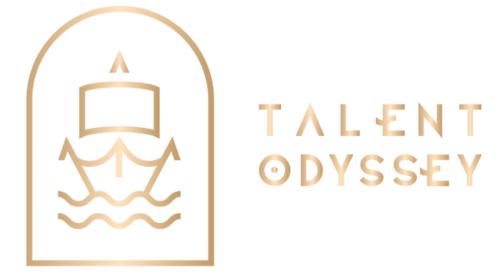 Firma AVIACON wspólnie z zagranicznym partnerem - firmą Talent Odyssey z Cypru prowadzi projekt realizacji praktyk międzynarodowych, do którego Państwa zapraszamy. 
Dzięki zbudowanej przez lata szerokiej sieci kontaktów, współpracujemy wyłącznie 
ze sprawdzonymi i godnymi zaufania pracodawcami. 
Pomagamy młodym ludziom rozpocząć karierę w branży turystycznej przez kontaktowanie ich z renomowanymi Hotelami z rejonu Basenu Morza Śródziemnego. O Talent Odyssey:Agencja Pracy dbająca o najwyższe standardySiedziba firmy mieści się na Cyprze, ale mamy swoją reprezentację na przestrzeni całej Europy: m.in. w Polsce, Grecji, Francji, Rumunii, we Włoszech, Austrii oraz SzwajcariiMożliwość odbycia ciekawych praktyk i udziału w projektach Erasmus+Bezcenne międzynarodowe doświadczenie zawodoweDostępne stanowiska do odbycia stażu/praktyk:kucharzekelnerzy i pomoc kelnerskaobsługa pokojowarecepcjoniścipracownicy ds. relacji z gośćmi hotelowymianimatorzyKorzyści i ustalenia:
      - Konkurencyjne wynagrodzenie;
      - Zapewnione przez pracodawcę ubezpieczenie i opieka medyczna;
      - Czas trwania stażu: 3-7 miesięcy;
      - 5- dniowy tydzień pracy;
      - 8 dni wolnych w miesiącu;
      - Bezpłatne wyżywienie i zakwaterowanie zapewnione przez pracodawcę;
      - Codzienny transport do pracy i z pracy na koszt pracodawcy;
      - Odbiór z lotniska na koszt pracodawcy;
      - Profesjonalny uniform zapewniony przez pracodawcę;
      - Nagrody dla wyróżniających się pracowników;
      - Bezpieczne miejsce pracy;
      - Certyfikat na zakończenie praktyk/stażu Oczekiwania:       - dobra znajomość języka angielskiego (minimum poziom B1);       - obywatelstwo Unii Europejskiej (uprawnienia do pracy na terenie UE);       - miła, pełna szacunku i pozytywna osobowość;       - chęć do nauki i rozwoju;       - profesjonalne nastawienie do wykonywanych obowiązków;       - doświadczenie i kwalifikacje branżowe będą dodatkowym atutem Sposób kontaktowania:1. Skontaktuj się z nami i wyślij swoje CV na adres: recruitment@talent-odyssey.com.2. Zaprosimy Cię na rozmowę online.3. Rozpocznij karierę w hotelarstwie od praktyk/stażu.Zaakceptuj przedstawioną ofertę, podpisz umowę i rezerwuj bilet.Rozwijaj swój potencjał w 4* i 5* luksusowych Hotelach w Basenie Morza Śródziemnego w środowisku międzynarodowym.www.aviacon.euwww.talent-odyssey.com